instituto federal de educação, ciência e tecnologia do rio grande do norte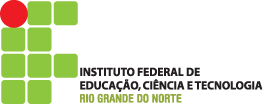 curso técnico integrado em informáticanome do autortítulo: subtítulo (se houver)APODI-RN2015INTRODUÇÃONa introdução o autor vai começar a escrever o seu texto. Nela são apresentadas ideias gerais sobre o tema, mas sem entrar muito em detalhes. Muitos defendem que a introdução deve ser o último elemento a ser escrito, pois sofre diversas alterações a cada modificação no resto do texto. Todas as citações deverão está de acordo com a ABNT 10520. Todo o restante deverá está de acordo com a norma ABNT 14724 para apresentação de trabalhos acadêmicos. MOTIVAÇÃOQual problema irá abordar? Por que escolheu esse problema? Aqui podem ser citados alguns trabalhos semelhantes ao que se pretende desenvolver...OBJETIVOS3.1. OBJETIVOS GERAISOs objetivos mais gerais. Apresenta o que você espera obter com o seu trabalho em um ponto de vista macro.Os objetivos podem ser separados por marcadores, iniciar as frases com verbos no infinitivo: Desenvolver, criar...3.2. OBJETIVOS ESPECÍFICOSObjetivos mais específicos, com mais detalhes que os gerais. Podem ser compreendidos como os objetivos que levarão a obtenção dos objetivos gerais. Apresenta o que você espera obter com o seu trabalho em um ponto de vista micro.Também podem ser utilizados marcadores, e de preferência, as frases devem iniciar com um verbo no infinitivo: criar, desenvolver, propor...METODOLOGIAComo você pretende atingir os seus objetivos? Como irá desenvolver o seu trabalho? Você também pode citar trabalhos semelhantes e a forma que eles abordaram a problemática e como vocês pretendem faze-lo.RESULTADOS ESPERADOSO que você espera após a conclusão do trabalho: produto final, publicações, trabalhos futuros...REFERÊNCIASUsar as normas da ABNT para referências (ABNT 6023)